Lykkebækvej 1, 4600 Køge, Matrikel nr. 10 Ølby By, HøjelseDispensation fra Lokalplan 1035 om Sjællands Universitetshospital Køge Kommune har modtaget en ansøgning fra Region Sjælland om at bygge en ny generatorgård til Sjællands Universitetshospital. Til dette anlæg skal der opføres en skorsten med en højde på 53 meter. For at kunne give tilladelse til skorstenen skal der gives dispensation fra Lokalplan 1035, da højden på skorstenen overstiger lokalplanens højdegrænser. Køge Kommunes Klima- og Planudvalg har besluttet at give dispensation til at opføre den ansøgte skorsten. Lokalplan 1035 Universitetssygehus KøgeDer gives dispensation fra følgende bestemmelser: § 6.3Højderne af byggeriet skal følge de maksimale højdeangivelser som fremgår af kortbilag 2.…I det øvrige byggefeltet må bygningshøjden være højst ca. 20 meter, svarende til 5 etager. § 6.5Der må i øvrigt placeres mindre tekniske anlæg i en højde af højst 5 meter over i § 6.3 anførte maksimale bygningshøjder. En skorsten på 53 meter i højden overstiger lokalplanens højdegrænse på dette areal på 20 meter + 5 meter til tekniske anlæg. RedegørelseKøge Kommune har modtaget en ansøgning fra Region Sjælland om at bygge en ny generatorgård til Sjællands Universitetshospital. Anlægget skal opføres som et anlæg for el-distribution og nødstrøm til hospitalet. Anlægget udføres med støjvægge rundt om byggefeltet, som indeholder generatorer med videre. Se vedlagte oversigtskort og tegninger. Til anlægget skal der opføres en skorsten i en højde på ca. 53 meter. OML-beregninger har vist, at der er behov for at skorstenen har denne afkasthøjde for at kunne at overholde de miljømæssige grænseværdier i forhold til omgivelserne. Herunder de øvrige bygninger på det kommende hospital. Skorstenen har en diameter på ca. 2 meter. Anlægget med skorsten skal etableres på hospitalsgrundens sydvestlige del og er omfattet af Lokalplan 1035. Anlægget ligger på et areal, som i lokalplanen er udpeget som det øvrige byggefelt. Der er ca. 100 meter til de nærmeste naboer mod sydvest. Anlægget og skorstenen ligger ved hospitalets eksisterende energicentral, hvor der i dag er en eksisterende skorsten. Denne er ca. 37 meter i højden.Nabohøring Der er forud for denne dispensation været gennemført en nabohøring i 14 dage fra den 13. februar 2020 til den 27. februar 2020. Der er indkommet to høringssvar i perioden. Et fra Grundejerforeningen Norsvej og et fra private borgere fra Padborgvej. Høringssvarene gør indsigelse mod skorstenshøjden, da det er indsigernes vurdering, at skorstenen vil være skæmmende for omgivelserne og foreslår, at den rykkes længere væk fra boligerne. Der udtrykkes bekymring for støj, forurening og skyggevirkninger. Der er som nævnt foretaget OML-beregninger for skorstenens røgafkast. Det er forvaltningens vurdering, at det er nødvendigt med en skorsten på 53 meter i højden for at undgå, at der opstår luftforurening i de omgivende boligområder, i forhold til hospitalets kommende sengebygningerog for at overholde Miljøstyrelsens vejledning om luftforurening. Nødstrømsanlægget forventes ikke at have støjmæssige gener. Forhold omkring håndtering af støj sker i forbindelse med den miljømæssige behandling af sagen. Det nye nødstrømsanlæg med tilhørende skorsten placeres sammen med det kommende universitetshospitals energicentral og ved siden af den eksisterende varmecentral, som anvendes til nøddrift af varme. Derfor kan den ikke placeres andre steder. Køge Kommunes Klima- og Planudvalg har på sit møde den 2. april 2020 godkendt dispensationen og har ikke fundet anledning til ændringer i forhold til det ansøgte. Se desuden det vedhæftede høringsnotat. KlagevejledningKlage over afgørelser der er truffet i henhold til Planloven skal indgives til Planklagenævnet inden 4 uger efter, at du har modtaget afgørelsen. 

Er afgørelsen offentligt bekendtgjort, regnes klagefristen dog altid fra bekendtgørelsen. 

Du klager via Klageportalen, som du får adgang til på Planklagenævnets hjemmeside. Du skal logge ind med din NemID for at oprette en klage.

Klagen sendes gennem Klageportalen til den myndighed, der har truffet afgørelsen. En klage er indgivet, når den er tilgængelig for myndigheden i Klageportalen. Når du klager, skal du betale et gebyr. Du betaler gebyret med betalingskort i Klageportalen. 
Planklagenævnet skal som udgangspunkt afvise en klage, der kommer uden om Klageportalen, hvis der ikke er særlige grunde til det. Hvis du ønsker at blive fritaget for at bruge Klageportalen, skal du sende en begrundet anmodning til den myndighed, der har truffet afgørelse i sagen. Myndigheden videresender herefter anmodningen til Planklagenævnet, som træffer afgørelse om, hvorvidt din anmodning kan imødekommes. 

Hvis du vil indbringe afgørelsen for domstolene skal det ifølge planloven § 62 ske inden 6 måneder fra modtagelse af afgørelsen.Venlig hilsen				Pia Nielsen				Afdelingschef Byg og Plan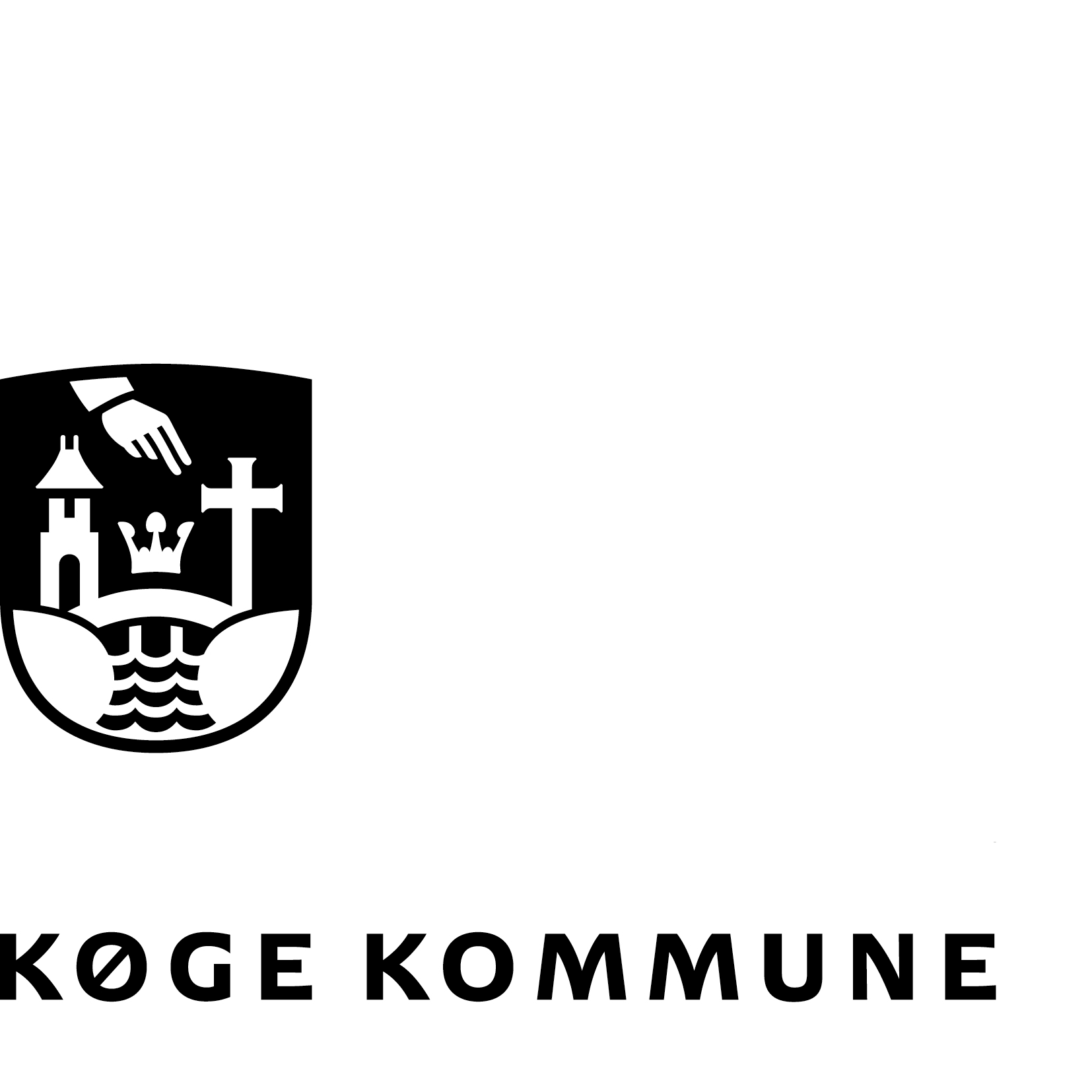 Returadresse:Køge Kommune, , Returadresse:Køge Kommune, , Returadresse:Køge Kommune, , DatoDokumentnummer Køge RådhusTorvet 14600 Køgewww.koege.dkTlf. 56 67 67 67Kontakt:Tlf. Mail 